Экскурсия  в  усадьбу  князей  Дурасовых  «Масленичные  гуляния  в  Люблино»Проведена  20.03.2013 года.1.  Все  вместе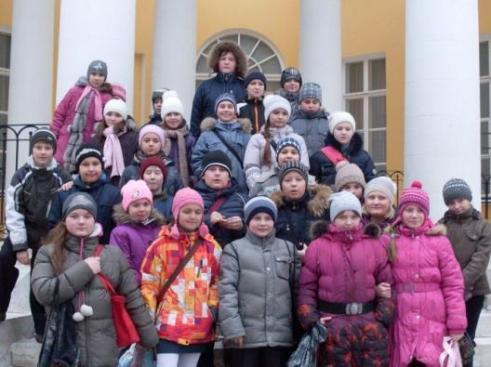 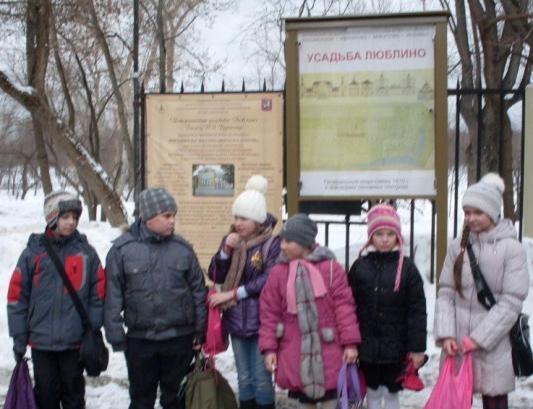 2.  Экскурсия  по  дому  графа  Дурасова.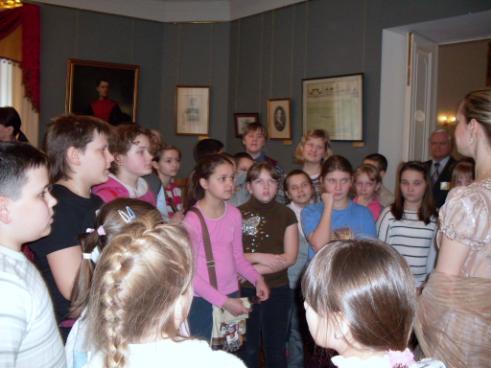 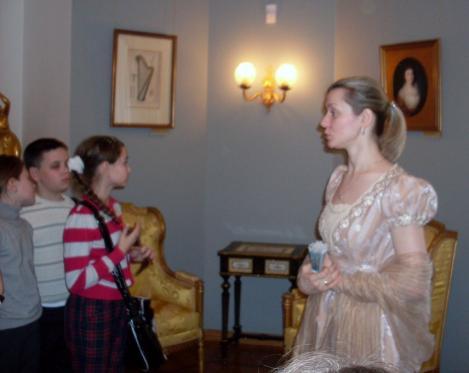 3.  Масленица  начинается …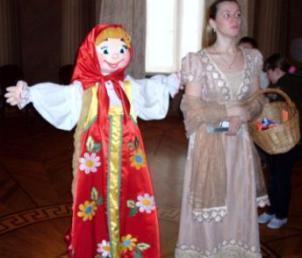 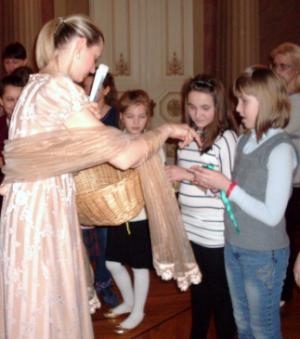 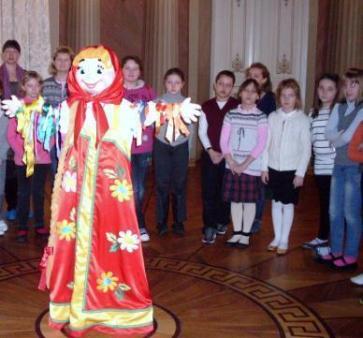 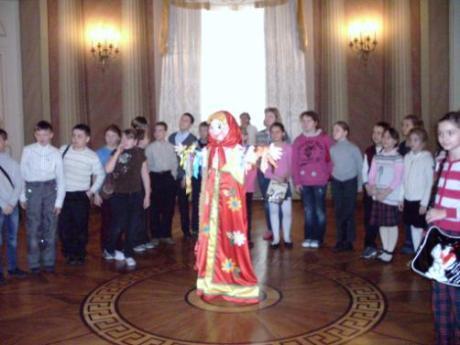 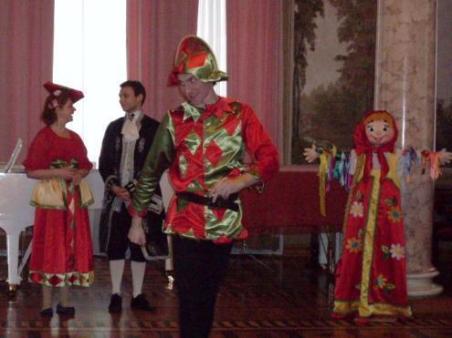 Играем …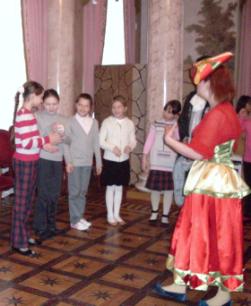 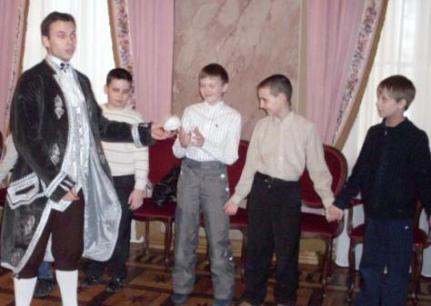 Учимся  танцевать …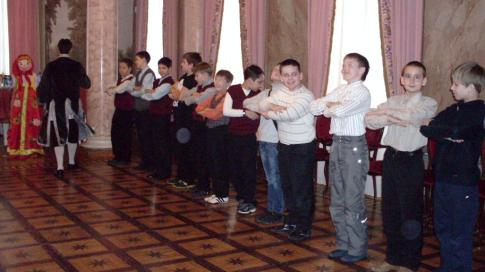 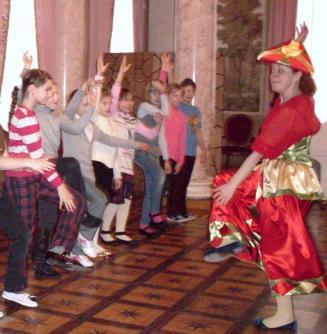 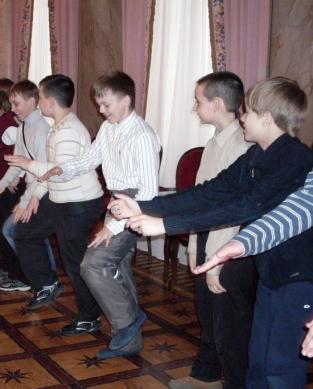 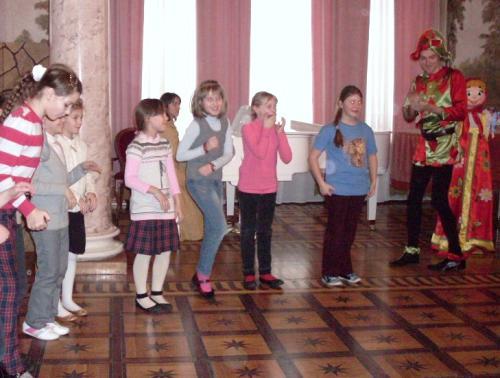 Водим  хороводы, провожаем  масленицу, печём  блины…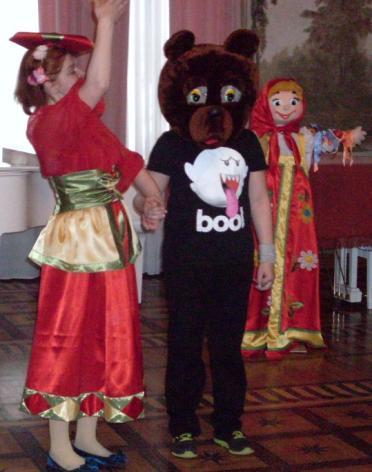 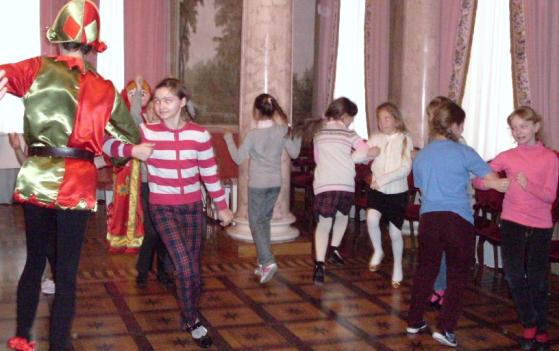 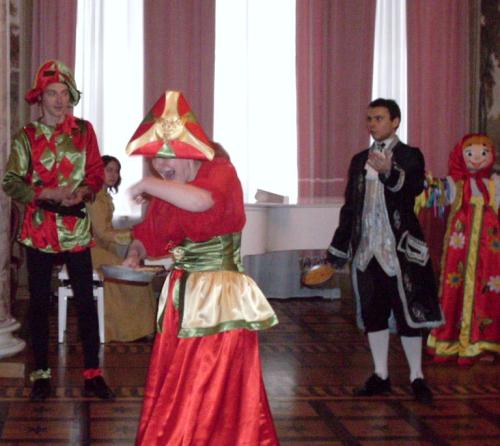 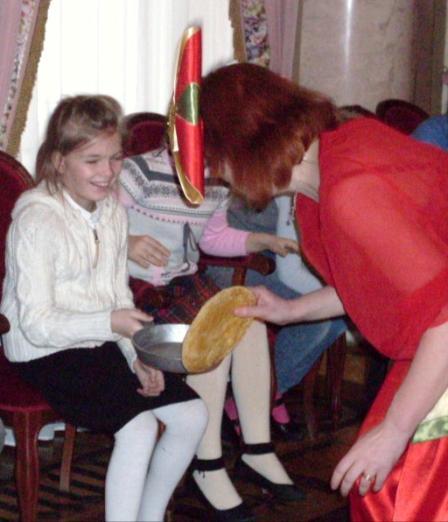 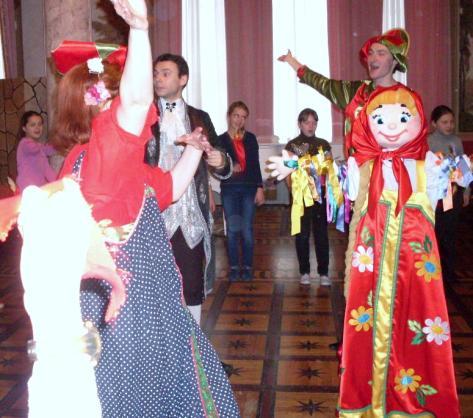 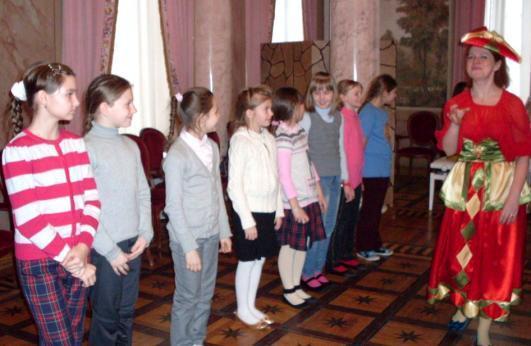 